                      Р Е П У Б Л И К А    Б Ъ Л ГА Р И Я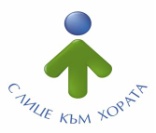 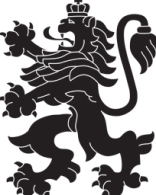                             МИНИСТЕРСТВО  НА  ЗДРАВЕОПАЗВАНЕТО                          РЕГИОНАЛНА  ЗДРАВНА  ИНСПЕКЦИЯ – ВРАЦАгр. Враца 3000      ул. „Черни Дрин” № 2	  тел/факс: 092/ 66 50 61     тел: 092/62 63 77    e-mail: rzi@rzi-vratsa.com   ИНФОРМАЦИОНЕН БЮЛЕТИНза периода  17. 02.2020г. - 21.02.2020г.ДЕЙНОСТ  НА ДИРЕКЦИЯ „НАДЗОР НА ЗАРАЗНИТЕ БОЛЕСТИ“ЕПИДЕМИЧНА ОБСТАНОВКА За периода 17.02- 21.02.2020 г.. в отдел „Противоепидемичен контрол“ на РЗИ-Враца са съобщени и  регистрирани както следва:Случаи на Заразни болести, подлежащи на задължителен отчет -  общо 21,  срещу  общо 30 за предходния  период. От тях: Случаите на ОРЗ и Грип:През периода от 17.02.  до 21.02.2020г. регистрираните заболели от грип и ОРЗ са общо 78 бр. ДЕЙНОСТИ ПО ПРОТИВОЕПИДЕМИЧНИЯ  КОНТРОЛ И НАДЗОРА НА ЗАРАЗНИТЕ           БОЛЕСТИ 	ДЕЙНОСТИ В ОТДЕЛ „МЕДИЦИНСКИ ИЗСЛЕДВАНИЯ“	                        /+/        /-/ДЕЙНОСТ  НА ДИРЕКЦИЯ „МЕДИЦИНСКИ ДЕЙНОСТИ“                       ДЕЙНОСТ  НА ДИРЕКЦИЯ „ОБЩЕСТВЕНО ЗДРАВЕ“                      ДЕЙНОСТ  НА ДИРЕКЦИЯ „ЛАБОРАТОРНИ ИЗСЛЕДВАНИЯ“ АНАЛИЗ НА ДЕЙНОСТТА НА РЗИ – ВРАЦА ПО КОНТРОЛ НА ТЮТЮНОПУШЕНЕТО ЗА ПЕРИОДА 17.02.2020г. -21.02.2020г.За периода 10.02.2020г. -14.02.2020г. РЗИ - Враца е осъществила 74 проверки в 74 обекта. Проверени са 1 обект за хранене и развлечения, 16 детски и учебни заведения, 24 лечебни и здравни заведения /АИППМП- 3, АИПСМП - 2, АИППДП - 4, ДКЦ - 1, МБАЛ - 4, МЦ - 3,  аптеки- 3, оптики - 1, дрогерии - 3/ и 33 обществени места. За изминалия период на отчитане не са констатирани нарушения на въведените забрани и ограниченията на тютюнопушене в закритите и някои открити обществени места. Няма издадени предписания и актове.Д-Р КЕТИ ЦЕНОВАДиректор на РЗИ - ВрацаИзготвил:             Д-Р ТАТЯНА ТОДОРОВА            Главен секретар на РЗИ-ВрацаКАПКОВИ ИНФЕКЦИИБРОЙЧРЕВНИ ИНФЕКЦИИБРОЙВарицела 19Ротавирусен ентероколит1ДРУГИ ИНФЕКЦИИБРОЙТРАНСМИВНИ ИНФЕКЦИИОВП1Извършени проверки– общо:От тях:23В лечебни заведения за извънболнична помощ14В лечебни заведения за болнична помощ4В здравни кабинети в детски и учебни заведения4Други1Извършени проучвания на регистрирани случаи на остри заразни болести (ОЗБ)2                                                                                                Раздадени биопродукти90ОМП12Брой извършени паразитологични изследвания- общо2509В клинични материали2509Брой извършени микробиологични изследвания3634Администриране на процеса по регистрация  на лечебните заведения за извънболнична помощ и хосписите 1Проверки по чл. 93 от Закона за здравето по жалби и сигнали при нарушаване на правата на пациентите1Контрол на медицинска документация20Обработени документи в РКМЕ498Контрол на обектите за търговия на едро и дребно с ЛП по ЗЛПХМ7112Издадени предписания8Разпространине на печатни и аудио-визуални, здравнообразователни, информационни и методични материали25Здравна оценка на седмични разписания12Извършени лабораторни изпитвания и измервания– общо:От тях:146за обективизиране на държавния здравен контролза осъществяване мониторинг на факторите на жизнената среда - по искане на физически и юридически лица146